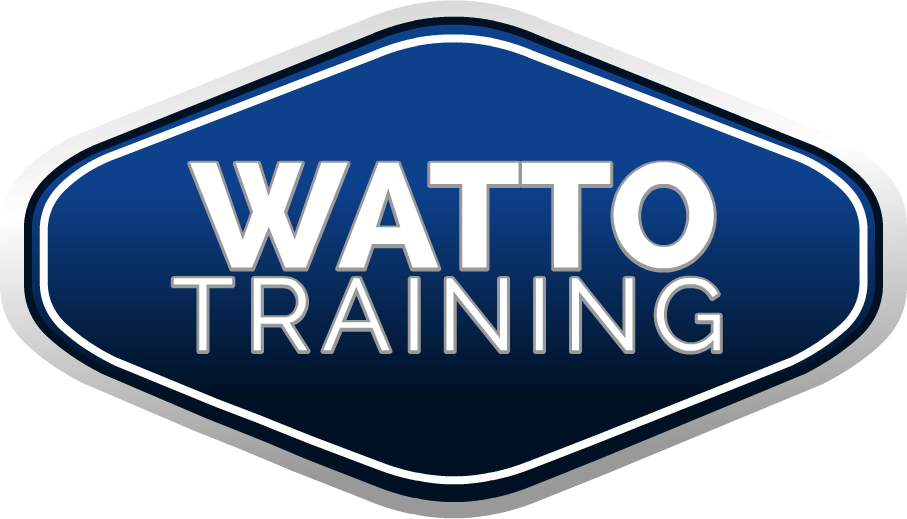 Driver - Rider Trainer Courses Information BookletCAR – HEAVY VEHICLE - MOTORCYCLEIntroductionThank you for taking the time to read this Driver - Rider Trainer Course Details Booklet.At Watto Training our goal is to inspire brilliant performances from our students and instill a love of learning. We believe education to be a key ingredient to success in life regardless of a person’s background. We offer a mix of nationally recognised and non-recognised training courses. This includes public courses or we can offer client specific closed courses. Our registered training organisation arm, (RTO # 40791) provides training and assessment under the umbrella of the VET Quality Framework in the fields of Training and Assessment, Transport and Logistics and Business. You can view our status on www.training.gov.au to confirm our status and scope.Watto Training works closely with employers to give people the skills to enable them to become more productive and competitive. Watto Training programs help people keep pace with the changing workplace. Students receive practical, hands-on training in small classes with qualified teachers.Our business and client service philosophy is very simple and based on the following principles:Portfolio: Providing a portfolio of training options that anticipate and satisfy people’s desires and needs.People: Being a training company where people are inspired to be the best they can be.Partnerships: Forming and nurturing a network of high quality partners and building mutual loyalty.Process: Developing and implementing procedures and processes to ensure an efficient and effective service to our clients, delivered in the safest possible way.Planet: Being responsible global citizens that make a difference.Q: Where do we deliver instructor training?Watto Training is an RTO based in Brisbane. (At present we are only able to deliver in Qld.)Q: What instructor training do we deliver?Watto Training delivers training and assessment for:car instructor courses (TLI41210) heavy vehicle instructor courses (TLI41310) motorbike instructor courses (TLI41410) TAE40110 – Certificate IV in Training and AssessmentWe also combinations of the above qualificationsWe offer:Free of charge, a 30 minute no obligation consultation (face to face or over the phone) to discuss the course and the industry to try and assist you to make the best decision for your career.People who have completed this course have gone onto working in the following areas:Car driving instructors (manual and automatic)Q-Ride InstructorsTruck InstructorsIn-house trainers and assessors within a company or organizationGeneral trainers in the transport/safety industry such as defensive driving instructors and 4WD instructors (NB: the TLI41210 qualification is not a mandatory requirement for working in these industries)Traits of a Professional Driver – Rider TrainerSource: http://www.tmr.qld.gov.au/business-industry/Accreditations/Driver-and-rider-trainers/Professional-driver-trainer-information.aspxThe principal objective of the professional driver trainer provides an educational experience to learner drivers/riders which will confirm the necessary knowledge, attitude, and skill base for the efficient and safe operation of a motor vehicle on our public road system.  This can be achieved through:Building attitudes leading to co-operative and responsible conduct on our road system.Developing habits, knowledge and skills that will enable the learner to become proficient drivers under a variety of changing conditions.Creating awareness so that learner drivers/riders are able to apply techniques to counteract potential dangers.Facilitating knowledge and understanding of the road rules.Giving an understanding of their own capabilities and limitations as a driver and enabling the learner to make suitable corrections and compensations for their own limitations.To achieve this accredited driver trainers should:consider the learner driver/rider as an individualbe in control but also be sympatheticbe approachablebe patientgive praise if deserveduse the right senseskeep instructions simpleconsider the human factorset a good example at all times.Assessment PreliminariesPrior to the licence candidate undertaking the driving assessment, accredited driver/rider trainers should ensure that all client eligibility requirements have been checked and confirmed.  All required documentation including evidence of the successful completion of the knowledge test questions, the candidate’s learner licence and log book (cars only) have been presented and approved.The assessment vehicle must be of a suitable type and meet assessment requirements for the licence class. Refer to the Q-SAFE Driver Licence Assessment Policy—Q-SAFE.Pre-assessment checklistsAccredited driver/rider trainers should maintain a pre-assessment checklist designed to ensure the licence candidate’s readiness to begin the formal assessment process.The licence candidate can be deemed to be test ready, only if the evidence gathered by the driver/rider trainer is valid, sufficient, current and authentic. This evidence should be collected, compiled and kept by the driver/rider trainer as part of their record keeping obligations.The pre-assessment checklist should include:client details—for example name, licence number, date etc.client eligibility—for example hold the correct licence/class of licence for the appropriate periodfitness of applicant—for example drugs/alcohol, medical conditionadministrative tasks—for example fees/formstheory test questions—road rulespre-drive vehicle safety check (external and internal)operating procedures (starting)low risk driving behavioursvehicle operation—for example steering, braking, clutch, gears, turns, accelerator, road position, observation/scanning, mirrors, signalsmanoeuvres—for example reversing, hill start, turn around, U-turn, reverse parkvehicle shut down.
Q-SAFE is a valuable resource and an important component of the driving task undertaken by the licence candidate for assessment purposes for car and heavy vehicle instructors (LR to HC). The accredited driver trainer must be fully acquainted with information relating to the specific performance criteria as detailed in Q-SAFE. All performance checks detailed in Q-SAFE have a defined performance outcome giving the accredited driver trainer an indication of what is expected for that particular driving task. The accredited driver trainer should inform the learner driver of the skills that will be assessed which include, technical on road skills required for the efficient and safe management of a motor vehicle. The role of the accredited driver trainer is primarily to provide subject matter expertise whilst maintaining a strong focus on quality training and assessment outcomes.Course DeliveryOur courses are generally delivered: part correspondence and part face to face. The theory components are covered by correspondence and the practical is done face to face.Q: Are the instructor training courses nationally recognised?A: Yes.These qualifications are for the Transport and Logistics Industry. The qualifications have been structured to align with applicable licensing and regulatory requirements for each state or territory. Successful completion will require competency in units that relate to work defined as aligned at AQF Level 4. That means that the candidate will be required to…Perform a broad range of skilled applications including requirements to evaluate and analyse current practices, develop new criteria and procedures for performing current practices, and provision of some leadership and guidance to others in the application and planning of the skills.These qualifications are part of the Vocational Education and Training (VET) system which refers to education and training that focuses on delivering skills and knowledge required for specific industries.Q: Can Watto Training supply vehicles for course delivery?A: We can supply a manual training vehicle and automatic training vehicle Brisbane – north, south, east, west; motorcycles from north Brisbane (but you can ride your own motorcycle); and heavy vehicles from north Brisbane (except light rigid – not available). NB: If you are in a regional area please contact us first to confirm vehicle availability. Entry RequirementsQ: What are the entry requirements of the instructor training courses?A: The entry requirements are as follows:Applicants must produce photo identificationApplicants must undergo a Police history check, a driving history check & a medical check (if required). These checks are completed by the Queensland Transport and Main Roads Department. Queensland Transport and Main Roads may refuse to grant accreditation to a person who has been convicted of an offence under the Criminal Code or is currently charged with an offence under the Criminal Code and the charge has not been fully disposed of.The requirements for driver trainer accreditation fall within the Transport Operations (Road Use Management – Accreditation and Other Provisions) Regulation 2015 (2015 Regulation).  The changes incorporated in the 2015 Regulation are detailed below. Driver licence requirementsCurrently to apply to become an accredited driver trainer an applicant must hold or have held for at least 1 year an ‘O’ type licence (open driver licence) authorising the applicant to drive the class of motor vehicle stated in the application as the class of motor vehicle for which the applicant proposes to give training.An ‘O’ type licence means an open driver licence granted outside Queensland.This requirement has been changed to a person has the necessary expertise to be accredited to perform the function of a driver trainer, for a class of motor vehicle, if the person holds and has held, on the day the application is made for a continuous period of at least 1 year, a valid open licence authorising the person to drive the class of motor vehicle. This includes a valid interstate driver licence, or a valid driver licence granted in New Zealand.A valid licence means a licence that is not expired, suspended or cancelled and the licensee is not disqualified by an Australian court from holding or obtaining a driver licence.Producing accreditation documentsWhen an accreditation is granted for the function of driver training the accreditation document issued (currently an industry authority card), must be displayed so as to be clearly visible to the learner.  This requirement has been changed to the accredited driver trainer must produce the accreditation document for inspection when asked by their employer, the learner, or the parent/guardian of the learner or another person for whom the accredited person is performing the relevant task.  This change will ensure that the employer or whomever the accredited driver trainer is performing the role can request to see the accreditation document to confirm that the person is currently accredited and the level of accreditation they hold, at any stage.Cars used for giving pre-licence driver training Currently an accredited driver trainer must ensure that a car the driver trainer provides to give pre-licence driver training is fitted with training controls, internal and external rear view mirrors on both sides of the car.At the request of the driver trainer industry the Regulation has been clarified and now states that the above requirements apply only to a car provided by the driver trainer and not to a private car provided by the learner. Below are the locations within the 2015 Regulation of the requirements relating to driver trainer accreditation:Part 2 Division 1 – ‘Appointment as accredited person-Act, s21’Part 2 Division 2 – ‘General provisions for accreditations’Part 2 Division 3 Subdivision 2 and 3 – ‘Driver Trainers’ and ‘Rider Trainers’Schedule 1 – Statutory conditions for appointment as accredited person, Part 1 ‘Driver trainers and rider trainers’Schedule 6 ‘Fees’, - (there are no changes to fees)Schedule 7 – ‘Dictionary’ (contains the meaning of some of the terms used throughout the 2015 Regulation).Q: Where should I go to find out about the latest Transport Main Roads requirements in relation to becoming an instructor?A: Link…http://www.tmr.qld.gov.au/business-industry/Accreditations/Driver-and-rider-trainers/Becoming-an-accredited-driver-trainer.aspxhttp://www.tmr.qld.gov.au/business-industry/Accreditations/Driver-and-rider-trainers/Becoming-an-accredited-rider-trainer.aspxLanguage, Literacy and Numeracy RequirementsApplicants must be able to demonstrate language, literacy and numeracy skills equivalent to level 3 of the National Reporting System, which identifies adult English language, literacy and numeracy language indicators of competence.WritingApplicants must be able to communicate relationships between ideas through selecting and using grammatical structures and notations that are appropriate to the purpose.Oral CommunicationApplicants must be able to participate in short transactions, using basic generic structures; to establish, maintain and develop relationships; explore issues and problem solve.Numeracy and MathematicsApplicants must be able to select and apply a range of mathematical strategies to solve problems in a number of contexts that are familiar and may be interrelated. They will also be able to reflect on and question the rationale and appropriateness of the purpose, process and outcomes of a mathematical activity and use symbols and diagrams to communicate mathematically.LLN RequirementsFor Watto Training courses, a sound understanding of English as well as basic English speaking, reading and writing skills are required. Further, applicants must have basic mathematical skills.Prior to an applicant’s enrolment being accepted, they need to provide evidence of one of the following:Prior completion of a course or undertaking which would have needed a similar or greater level of LLN. In this case such evidence could include proof of the successful completion of a secondary school leaving certificate, or a certificate III or higher qualification, or other evidence that would demonstrate LLN to this level.Completing a short LLN test at http://lln.safework.com.au/This short test is free and you can request that the results be sent directly to the RTO by email.Providing other evidence of your LLN proficiency to this level or higher.Recognition of Prior Learning & Credit TransferQ: I have prior experience / qualifications, is this taken into account?A: It can be taken into account but it depends on a number of factors such as type and length of experience, qualifications – when completed and relevance to this course, and so on. Watto Training is happy to discuss pathway options for applicants who may already hold knowledge, skills and qualifications from previous/current fields of work. In such cases the applicant may be eligible for Recognition of Prior Learning (RPL).Recognition of Prior Learning (RPL)Recognition of Prior Learning (RPL) is a process that allows the competencies you already possess to be recognised, regardless of how you obtained them. These might include skills you picked up on the job or from other life experiences that do not necessarily include formal training.Recognition of prior learning suits people who have industry relevant:work skills or knowledgepaid or unpaid work experiencelife experiencecommunity work experienceRecognition of prior learning could provide you with a full or part qualification, and avoid duplication of training. It could be used to identify what training you may need to complete a qualification, or could provide a pathway to higher qualifications for people who may not have access to further training.Your RPL Assessor can discuss evidence you will need to supply with your application if you wish to have your experience recognised. In many cases, RPL will only give the off-the-job component of the unit. You may still need to meet the on-the-job component, assessed at work.Credit transferCredit transfer recognises previous formal learning (e.g. university, other qualifications). It uses an assessment of a previous course or subject that an applicant has achieved to determine whether it can be credited to the new course in which the applicant wishes to enrol.The assessment determines the extent to which your previous course or subject is equivalent to the required learning outcomes of the desired qualification.The most common qualifications/units presented for CREDIT TRANSFER for these courses are as follows:Certificate IV in Transport & Logistics (Road Transport - Driving Instruction) TLI41210Certificate IV in Transport & Logistics (Road Transport - Driving Instruction) TLI41410Certificate IV in Transport & Logistics (Road Transport - Driving Instruction) TLI41310Certificate IV in Training and Assessment: TAE40110TAA40104 - Certificate IV in Training and AssessmentTAE50104 – Diploma of Training and AssessmentTLI31210 - Certificate III in Driving Operations BSB40812 - Certificate IV in Frontline ManagementBSB41412 - Certificate IV in Work Health and SafetyBSB41407 - Certificate IV in Occupational Health and SafetyUnique Student Identifier (USI)ALL participants in ANY vocational education and training courseQ: What is the Unique Student Identifier (USI)?A Unique Student Identifier (USI) is a reference number made up of numbers and letters that gives students access to their USI account. A USI will allow an individual's USI account to be linked to the National Vocational Education and Training (VET) Data Collection allowing an individual to see all of their training results from all providers including all completed training units and qualifications.The USI will make it easier for students to find and collate their VET achievements into a single authenticated transcript. It will also ensure that students' VET records are not lost.Q: What does it cost?The USI is available online and at no cost to the student. This USI will stay with the student for life and be recorded with any nationally recognised VET course that is completed.Q: What are the benefits of a USI?Seamlessly link information about a student's VET achievements, regardless of where they studiedEnable students to easily access secure digital transcripts of their achievementsGive students access to, and more control over, their educational informationQ: If you do not have a USI or cannot get one, you can give permission for Watto Training to obtain one on your behalf on the course enrolment form.Technology RequirementsCandidates will require the use of a computer and the Internet. Research and further readings can be completed on the Internet and all written assessment items are to be word-processed. NB: It is acceptable for the assessment items to be typed by an assistant, however, candidates must ensure that all work submitted is their own. Neatly hand-written assignments will also be accepted.The following should be considered the minimum requirements;Email accountAccess to a high-speed internet connectionComputerOperating systemWindows XP, Vista, Windows 7, Windows 8 Mac OSX 10.4 or later.Internet BrowserInternet Explorer 7 or laterFirefox 3.6.3 or laterSafari 5.0 or laterChrome 3 or later.Office software programMicrosoft Office 2003 or later running Word, Excel and PowerPoint.A printer/scannerGeneral Information – ALL ClassesQ: How are the courses structured?A: There are two components:Theory and PracticalThe theory component is done by correspondence and the practical part is done in a practical setting with Watto Training trainers. The theory part can be done at your own pace and you will be assigned to a tutor who will support you through the assignments.The practical part involves intensive training and assessment. The course is mostly practical with only minimal classroom teaching. We see the training vehicle as the classroom; think about it, that’s where a trainer will spend the majority of the week, on the road with their students.The following methods may be used in assessing units: Written objective tests; Written response, short and extended answers; Oral test/technical interview; Simulated workplace assessment; On job or workplace assessment; Practical exercises; Practical projects; Assignments; Personal appraisal; Verbal assessment.Units in the courses are discreet from each other however, units may be clustered and delivered and/or assessed concurrently and/or holistically at times.NB: Multi-Combination Instructors and Q-Ride rider trainers are required to undertake further training and assessments in addition to the requirements listed as they will fulfill the role of assessor as well as trainer. The two units required are:TAEASS401B: Plan and organise assessmentTAEASS402B: Assess competenceIf an applicant has already completed TAE40110 – Training and Assessment or TAA40104 - Certificate IV in Training and Assessment they will not need to complete these units.Q: What can expect from my practical assessment?“Assessment is the process of collecting evidence and making judgements on whether competency has been achieved - to confirm that an individual can perform to the standard expected in the workplace, as expressed by the relevant endorsed industry/enterprise competency standards of a Training Package or by the learning outcomes of an accredited course. "From AQTF Standards for RTOsCompetency Based Assessment
Depending on the applicant’s RPL/Credit Transfer; each course is structured specifically for each applicant based on their skills, knowledge and experience. If an applicant does not have RPL/Credit Transfer; they will receive training from their trainer(s) first prior to “formal” aka summative assessment. If the trainer/assessor does some initial assessment it can be used to see “where the candidate is at”; and this is called formative assessment.Competency based training is an approach to vocational education and training that places emphasis on what a person can do in the workplace as a result of completing a program of training or based on workplace experience and learning.Ideally, progress within a competency based training program is not based on time. As soon as students have achieved or demonstrated the required competency, they can move to the next competency. In this way, students may be able to complete a program of study much faster.Competency Based Training is based on the concept that people can learn transferable skills and most training is transferable.After the training phase, the candidate will be assessed. Q: What is competency based assessment?Assessment is the process of collecting evidence and making judgments on whether competency has been achieved. The purpose of assessment is to confirm that an individual can perform the standard expected in the workplace, as expressed in the relevant endorsed competency standards.Competency Skill AreasThere are FIVE major skill areas constitute the broad concept of competency.  To be deemed competent you must adequately meet the course requirements in each of them.To be considered competent, a person should be able to: Task SkillsPerform the individual tasks – task skills (for example: change gears, brake, steer).Task Management SkillsManage a number of different tasks within the job – task management skills (for example: ride to the system of vehicle control). The System of Vehicle Control is a defined system of safe driving and hazard avoidance. Its elements are:Identify the hazardIs my position on the road correct for the hazard ahead?Mirrors and signalsApproaching speedGears and mirrorsEvasive actionAfter passing the hazard, resume the appropriate speedContingency Management SkillsRespond to irregularities and changes in routine – contingency management skills (for example: using hazard recognition and decision making skills, avoiding accidents).Job Role/Environment SkillsDeal with the responsibilities and expectations of the work environment, including working with others – job/role environment skills (for example: showing road courtesy, obeying the road rules).Transfer Skills Transfer and apply the skills and knowledge to a similar task elsewhere – transfer skills (for example: being able to ride in the city/country, in another state, on someone else’s motorbike).What are Underpinning Knowledge and Skills?You are also required to demonstrate the required level of underpinning knowledge and skills.  “Underpinning knowledge” is the essential knowledge and understanding you needs to perform a task.For example, to change a tyre on a motorbike, you first need to know what a tyre is, that it contains pressurised air and that certain tools are needed - that is underpinning knowledge. The use of the tools is an underpinning skill needed to change the tyre.Relevant underpinning knowledge and skill is listed in each unit of competency. You must be able to demonstrate underpinning knowledge and skill while being assessed in each unit of competency.You must demonstrate the appropriate attitude to riding to be deemed competent in Q-RIDE.  Attitude is an essential part of competency based training and assessment.  Attitudes are beliefs and feelings that predispose people to behave in particular ways towards objects, people and events. In the context of competency based training and assessment, it is a point of view or the way a person looks at life or a particular thing – for example, a positive attitude.Belief + Value = Attitude = BehaviourBeliefs are assumed facts or statements about the world. Values are broad preferences for some states of affairs over others. They can be intellectual, aesthetic, social, political and religious.You must demonstrate your roadcraft abilities to be deemed competent.  “Roadcraft” is the ability of a driver to apply the knowledge, skills and attitude to various driving systems and defences to achieve a safe journey.It embodies:The system of vehicle control (see earlier section for description)Scanning techniques-  Active scanning-  Commentary ridingSafe vehicle operation-  Consideration of motorbike limitations-  Manufacturer's standardsDefensive driving techniques-  Following distance-  Caution-  Managing traffic hazardsAdherence to traffic lawsCourtesy and consideration to other road usersUnderstanding of the effects of adverse conditions on vehiclesUnderstanding of the consequences of a driver’s/rider's incorrect actionsQ: How is assessment generally conducted?Before AssessmentYou will be consulted on your readiness for assessment.The assessment purpose and process will be explained to you.You will be given an opportunity to ask questions.You will be asked if you have any special needs (cultural/disability/literacy). If so these will be taken into account by the trainer.It will be explained to you what you can do if you disagree with the assessment or procedureDuring AssessmentYou will be assessed in accordance with assessment checklists.The trainer is unable to hint at the correct procedures or answers to the assessment items. You must be able to complete tasks independently of my instruction.After AssessmentAfter the assessment the trainer will discuss your assessment with you and outline strengths and if so discuss areas that need to be reassessed. If reassessment is required you will be deemed ‘Not Yet Competent’ because you have not reached the required standard in that task. The trainer will make every effort to make a fair assessment of your performance.The trainer will advise you on the assessment result in a clear, concise but sensitive manner.The trainer will record your assessment result on your assessment record.The trainer will inform you about what happens to your assessment result and the procedure for certification. Because of the nature of competency based training and assessment, the time taken to complete the criteria will vary based on the applicant’s knowledge, skill and experience level. Delivery ModesTraining and assessment can be delivered through a variety of teaching, learning and assessment methods to suit the needs of the trainee.  Methods of delivery may include one or a combination of two or more of the following modes:Face to Face:Face to face delivery in a classroom, off-road area or on road area is used.Directed Activities:You will be required to perform set tasks as part of the training and assessment. This would for example include performing set manoeuvres. These will be directly related to the Competency Standards.Assistance for Trainees:Tutorial support in basic literacy, numeracy, English or other identified areas of learning difficulty should be made available to assist trainees in achieving the course outcomes.Assessment Strategy:Trainer judgment and holistic assessment is emphasised in this course. The focus is the clustering and integration of areas of knowledge, skills and application against the unit purpose, rather than on a 'checklist' or atomistic approach.Informal (formative) Assessment:Is an integral and vital part of teaching strategy which provides feedback to trainees. This is an on-going process of monitoring trainee progress. Formal (summative) Assessment:Is an ongoing measure of the trainee's achievement against the unit purpose and its performance criteria. It can take the form of theory and practical assessment. Summative assessment determines your results and is the basis of reporting on trainee achievement.Assessment StrategyYou could be assessed in many different ways.  An assessor may:Observe your driving/riding;Set you specific tasks to do e.g. perform manoeuvres;Ask you specific questions orally or by way of written assessment.Assessors may also decide to:Observe your performance more than once;Ask you to do some additional tasks;Ask you to show your skills in a slightly different way.If you are not successful the first time you are assessed, you can:Try again at another time;Ask the assessor for more guidance;Do some more practice, then try again later.Principles of AssessmentYour assessor will make decisions about your performance in line with the Principles of Assessment. These are rules each RTO must follow when planning, conducting and reviewing candidate assessment. The 4 principles of assessment are detailed below:VALIDITYA valid assessment will assess what it claims to assess.RELIABILITYReliable assessment uses methods and procedures that ensure the competency standards are interpreted and applied consistently from person to person and from context to context.FLEXIBILITYFlexible assessment ensures each candidate is involved in a participatory assessment process.FAIRNESSAn assessment system and its processes must not disadvantage or discriminate any person or organisation.Rules of EvidenceYour assessor will make decisions about your performance in line with the Rules of Evidence. The Rules of Evidence are closely related to the assessment principles and provide guidance on the collection of evidence to ensure that it is valid, sufficient, authentic and current.  The 4 rules of evidences are detailed below:CURRENCYCurrent evidence will ensure a candidate has the required skills and knowledge at the time of assessment, and the evidence reflects current workplace processes and equipment.SUFFICIENCYSufficient evidence will cover all the elements, performance criteria and required range of variables in the standards against which assessment is to be carried out. VALIDITYValid evidence will allow for consistent judgement for all evidence collected, both now and in the future.AUTHENTICITYThe evidence collected is authentic that is, it is actually derived from valid sources and is directly attributable to the individual.When you are successful, the assessor will record the result on an assessment report and ask you to sign and date it. All documentation relating to your assessment shall be kept secure and confidential.Training Vehicles – CarsVehicles for TrainingWatto Training CAN supply all vehicles if necessary for the course. However, applicants are welcome to use their own if they desire. Vehicles must be registered and roadworthy.Q: What sort of vehicle should I use for my training delivery?Consider more than budget when looking for the right car. Think about:Safety and security requirementsFuel consumption vs performance - high-performance cars usually consume more fuelRunning costs - high-tech and luxury imported models can be expensive to service, repair and insure. Check the prices of common spare parts (eg oil and air filters etc) and insurance premiums.The number of passengers you normally carryIf you need power to tow a trailer or boat or space for work materials (tools, samples) or sports gear (golf clubs, skis)If you need room for sleeping - most passenger-vans and wagons can be converted to provide a bed. General Running CostsSource: http://www.raa.com.au/motoring-and-road-safety/car-advice/vehicle-running-costsThe major cost that buyers should keep in mind when buying a car is still depreciation, as well as fuel, insurance and registration, stamp duty, driver’s licence, RAA Membership, and ongoing costs such as tyres and servicing, as all of these factors are included in our survey.RAA calculations for the 2015 Cost of Vehicle Ownership survey are based on private ownership of a vehicle for a five-year period and driving an average of 12,000km each year. The data was collected in the period leading up to June 2015. All the costs of owning and operating a vehicle are including the financing costs of the whole price on the vehicle, depreciation, registration, licensing and insurance as well as ongoing costs such as fuel, tyres, servicing and usual repairs.Driving School Car FeaturesExample:A common car at the moment is something like a Suzuki Swift. (This is just an example not an endorsement!) 1.5 litre, 4 cylinder engine, manual gearbox, standard fittings: a/c, power steering, antilock brakes, dual front air bags. Fuel consumption is around 6.8 litres per 100km. (Approx. cost as of April 2010 - $17,000.00)Driver trainers do around 1200km/week (about the distance the average car goes in a month).Note: Not all vehicles are suitable for driver training, please consult with Transport Main Roads if you are thinking of using a vehicle that is not one of the normal training vehicles commonly used by trainers).The number of lessons trainers do a day varies, the average may be around 5-8 one hour lessons a day. The distance travelled a lesson may be around 20-30 kilometres per one hour lesson. Remember to factor in travel time between lessons. On average a trainer may use around $20-$25 in fuel a day.Other Examples of Driving School Cars:Toyota CorollaHyundai GetzMitsubishi LancersKia Cerato and RioSuzuki LianaHolden VivaVehicle Standards All vehicles used to provide pre-licence driver training must be inspected annually by Queensland Transport (in accordance with the Transport Operation (Road Use Management - Vehicle Standards & Safety) Regulation 1999).A car used to provide pre-licence driver training must be fitted with the following equipment:A sign or plate displayed conspicuously on the car showing the name and accreditation number of the driver trainer or the name and address of the driving school L plates at the front and rear of the carTraining controls that are easily accessible for immediate use by a driver trainer sitting in the front passenger seat of the car;An additional internal mirror for the trainerAn external driving mirror on each side of the carDual Controls – Cars (automatic/manual)or information about fitting of dual controls and vehicle suitability call:Please note that not all vehicles are suitable for dual control fitting. If you buy a car new from a dealership, some of them will organise to have the dual controls set up for you so that it is all done as part of the sale. Check with your dealer directly to explore this option.Approval of modifications to vehicle controlsTMR have introduced changes to the approval of modifications to vehicle controls for persons with disabilities, and also vehicles used for driver training, are certified.Change to dual controls for DS car installations - Leg changeInstallers were advised in November to get their qualifications to enable them to complete the installation and a mod plate. They will no longer need to come in for OMOD inspections, just the programmed inspections.For more information, please refer to the Queensland Code of Practice – Vehicle Modifications on www.tmr.qld.gov.au.Test Vehicle Requirements - C Class:A vehicle that weighs a maximum of 4.5t GVM, built or fitted to carry no more than 12 adults, including the driver. You will take your Q-SAFE practical driving test in a car provided by you. Your car must: meet the requirements for a class C licence be registered and appropriately fitted with number plates be clean and hygienic have indicator and brake lights in good working order have the park brake in proper working order be fitted with L plates clearly visible from the front and rear of the vehicle have a working seatbelt for all occupants be fitted with a minimum of one internal rear vision mirror and one external offside rear vision mirror have tyres in a satisfactory condition that meet the minimum standard as outlined on the car’s tyre placard have a clean windscreen that provides a suitable level of visibility be fitted with internal sun visors have a working speedometer have working doors with door handles fitted have working windows with a safe level of visibility be fitted with an easily accessible warning device (eg. horn) that makes a constant sound not have a warning light displayed warning of airbag or brake failure or a major engine management issue have an anti-slip surface or rubber pad for both the brake and clutch not have bull or roo bars that obscure your view of the road, obstruct the indicator lights, or have something attached to them that constitutes a danger to other road users if it is a convertible, have the roof closed and secured. Driver assist devices (for example GPS, Speed Alarms, Park Assist) must, if practical, be turned off during the test. Cars modified to suit your physical requirements may be used for the test providing there is evidence the car has been legally modified. Your driving examiner will do visual check of your car to ensure it is suitable and safe for use on the test. If your car for any reason doesn’t to pass the check the test will be terminated and you will need to re-book to take the test at another time. Insurance and Industry MattersQ: What do I need to consider in relation to insurance?A: You need to investigate the compulsory third party insurance and comprehensive insurance for the motor vehicle (some instructors have income protection insurance, other instructors take out public liability and/or personal indemnity insurance)Definitions:Public Liability Insurance - Insurance which covers injury or death to anyone on or around your property.Professional Indemnity Insurance provides cover from potential claims and disputes, which could lead to expensive and time-consuming litigation – a real threat to any business or practice.Car Insurance for Instructor Training VehiclesExample…suncorp.com.au/insurance2009 Hyundai Getz S Tb My09 3d HatchbackAmount: $ 541.51 / yearEnquiries: 13 11 55 Claims:	13 25 24 (24 hours a day, 7 days a week for new claims) Q: Where do I get industry support and advice on these issues?A: A good starting point is to check out the Australian Driver Trainer’s Association (ADTA-Q). The ADTA is an association of driver trainers and schools who work with each other and Queensland Transport to improve road safety and driver training. Email: admin@adtaqld.comPhone: Membership and Insurance Enquiries Ph: 07 3892 7919 - Fax 07 3392 6126Secretary enquiries 1300 306 258Intra and interstate enquiries: 1300 306 258Public Liability and Professional Indemnity InsuranceThere are a number of insurance options but a starting point might be the Australian Driver Trainers Association (ADTA). Call the ADTA on:Email: admin@adtaqld.comPhone: Membership and Insurance Enquiries Ph: 07 3892 7919 - Fax 07 3392 6126Secretary enquiries 1300 306 258Intra and interstate enquiries: 1300 306 258Public liability, Professional indemnity and Comprehensive insurance for training vehicles can be arranged upon request.The ADTA is an association of driver trainers and schools who work with each other and Queensland Department of Transport and Main Roads to improve road safety and driver training.If you don’t want to join the ADTA-Q and get PI/PL through them, then you can try Fenton Green for insurance.Registration of VehiclesVehicles must be registered as ‘training vehicles’ with the Queensland Department of Transport and Main Roads. Your vehicle will also require an inspection at a Transport Main Roads inspection station. Please consult the Department of Transport and Main Roads for registration and vehicle inspection details and booking details.Business NameIf you want to register a Business name, go to…http://www.business.qld.gov.au/business/starting/starting-a-business/business-name/register-business-nameIf you want to get an ABN, go to…http://www.business.gov.au/BusinessTopics/Registrationandlicences/Registerfortaxation/Pages/RegisterforanAustralianBusinessNumber(ABN).aspxQ: How much does it cost to register an ABN?Registering an ABN is free.TMR ApplicationApplicants must complete an Application for Accreditation as Trainer form which must be submitted to TMR. There is an annual fee to be a driver trainer. The application for accreditation as a driver / rider trainer sometimes takes a few weeks to be processed. It is best to get this form into TMR if you want it processed by a deadline. You can submit it without having completed a Certificate IV in Driving Instruction. This does not have to be done prior to course enrolment. TMR will need to see a copy of your Certificate IV in Driving Instruction to be eligible for accreditation.TimelinesApplicants must pay a deposit and will be given the theory assignments upfront. Materials will be provided in word documents on a USB stick. The applicant is required to print the question booklets and complete the questions in pen. Information to assist in answering the questions is available in the reference booklets (also on the USB stick). It is not recommended that the reference books be printed. Rather, they should be used as an information document. Information can be provided in printed format. However, a fee is chargeable for this service.The self-paced assignments involve questions that are short answer, multiple-choice and True/False. There are no essay questions in the course. If you have any concerns with reading, writing or comprehension, please contact the Course Coordinator to discuss study options. There is tutorial support available, and this will also involve additional fees depending on the amount of support needed.The time taken to complete the course may vary as well. Applicants must complete all assessment tasks to a satisfactory level before being given a certificate.This course can be done full-time or part-time. We are able to provide flexible study options to help you achieve your goals. Most applicants attend in a block of days, where as other applicants attend when possible.Industry Authority CardRenewal RequirementsTo renew your accreditation, you are required to:- complete the enclosed- submit the application form no sooner than 2 weeks before the expiry date,- pay the renewal fee at a Department of Transport and Main Roads Customer Service Centre.NB:- applications must be made in person and cannot be mailed or renewed online- application fees are not refundable if the application for renewal is unsuccessful- fees, forms and information are available on the Department of Transport and Main Roads website www.tmr.qld.gov.au- you will need to bring your driver licence and current industry identity card with you when you apply for renewal of this accreditationFees and PoliciesStudents must read the STUDENT HANDBOOK for course information and WATTO TRAINING’s Policies and Procedures. Students will be required to sign that they agree with WATTO TRAINING’s Policies and Procedures before the commencement of training and assessment.Students must then complete an ENROLMENT FORM and forward it to WATTO TRAINING by mail or in person. Please obtain a USI number and forward it to Watto Training asap. All students must have a USI number.PaymentWe accept cash.We accept bank transfer.Account Name: Watto Training Pty Ltd 
BSB: 064 103
Account: 1025 8121We accept cheques.Please Post Cheque to:Watto TrainingPO Box 436Bulimba Q 4171We also have portable EFTPOS facilities.Account HoldersIf paying on account we require either a Purchase Order or some form of letter/email (must be in print), proof that a student has the authority to receive training and assessment through WATTO TRAINING. This can be either faxed through to us, emailed, posted or brought in to us.Certificates/Statements of Attainment shall not be granted until the payment of all course fees and presentation of evidence requirements.Q: I need somewhere to stay?A: If training at Murrumba Downs, we recommend the Kallangur Motel…Hosts: Tim and Jing Kupers
Address: 1517 Anzac Avenue KALLANGUR QLD 4503
Email: kallangurmotel@gmail.com
Phone: (07) 3886 2366
Mobile: 0405 128 651We can pick you up and drop you off from the Motel each day if you do not have transport to get to 19 Blyth Rd, Murrumba Downs.Q: Does Watto Training deliver training outside of SE Queensland?A: Yes. Please call Brendan Watson on 0412 986 419 or email wattotraining@gmail.comTravel PolicyWhere travel by car is required outside of the Brisbane Metropolitan area, the client will be charged 75c per km in accordance with the Australian Tax Office guidelines. Or if the hiring of a car is deemed appropriate between WATTO TRAINING and the client, all associated costs will be passed onto the client at cost.A confirmed client agreement is required before booking airfares for distances beyond car travel. If the program is cancelled for any reason after the airfare has been booked, the organisation will be liable for any costs associated with booking, transferring or cancelling the airfare. Travel ExpensesFor all programs held outside of the Brisbane Metropolitan area, a minimum Travel Allowance fee of $199.50 per day, where overnight stay is required, will be incurred to the client in accordance with the Australian Tax Office guidelines (Travel Allowance is levied at a higher rate in most metropolitan areas and covers accommodation, meals and incidentals). All transfer expenses directly associated with the program will be passed onto the client at cost. This may include taxi fares to and from the airport or airport car parking fees if this is more convenient. WATTO TRAINING will endeavour to minimise these fees where possible.The Car Instructor Course – TLI41210Q: I would like to do some background reading on driver training before the course, where do I start?A: Have a look at these three websites for valuable information:TMRhttp://www.tmr.qld.gov.au/licensing/learning-to-drive.aspxCARRS Q FACTS SHEETShttp://www.carrsq.qut.edu.au/publications/corporate/fact_sheets.jspRACQhttps://www.racq.com.au/cars-and-driving/driving/learning-to-driveQ: What is the name of the course?A: Certificate IV in Transport & Logistics (Road Transport - Driving Instruction)Q: What is the NTIS Code for this course?A: TLI41210Q: What units do I have to complete?A: The Units of Competency that you must complete in this course are as follows:TAEDEL401A - Plan organise and facilitate learning in the workplaceTAEDEL301A - Provide work skill instructionTAEDES401A - Design and develop learning programmesBSBCUS301B - Deliver and monitor a service to customersBSBRKG304A - Maintain business recordsTLIM4001A - Develop safe driving behaviours in othersTLIG2007A - Work in a socially diverse environmentTLIL1001A - Complete workplace orientation/ induction proceduresTLIL2008A - Complete routine administrative tasksTLIC3036A - Apply safe car driving behavioursTLIF1001A - Follow OHS proceduresCandidates assessed as competent in all 11 units of competency that comprise this course will receive the Certificate IV in Transport and Logistics (Road Transport - Car Driving Instruction) Qualification. Those candidates who fail to achieve competency in all 11 units of competency will receive a Statement of Attainment for each unit of competency in which they have been assessed as competent.Practical Assessment will focus on the following competencies:Blue CardApplicants must obtain a Positive Blue Notice (Blue Card) for child related employment if working with ‘young people’. Most commonly car instructors will acquire the blue card; fleet / industry trainers working with only over 18s may are not required to have a blue card.Q: Where do I find information on the blue card?A: Go to the “Commission for Children and Young People and Child Guardian” website at http://www.ccypcg.qld.gov.au/index.htmlThe Commission for Children and Young People and Child Guardian is an independent statutory authority which promotes and protects the rights, interests and wellbeing of children and young people in Queensland.Under the Commission for Children and Young People and Child Guardian Act (2000), people who work with children under 18 years of age in particular businesses or categories of paid or voluntary employment, must undergo screening - the Working with Children Check.A person whose application to work with children and young people is approved is issued with a positive notice letter and a blue card.If a person’s application is refused, they are issued with a negative notice which prohibits them from working in the particular categories of employment or carrying on particular categories of businesses defined by the Act.From 17 January 2005 the Commission’s Act has changed to include new categories of employment and business and new conditions for some existing categories of employment.Cost = $72.50 for every two years (as at June 1, 2012)This form can take a number of weeks to be processed, so if you don’t have a Blue Card, this should be your first priority.Please be aware that ALL driving/riding schools must have a risk management strategy to ensure that they have procedures in place for protecting young people who are training with them.Q: Where can I do the course?North Brisbane Car Instructor Courses usually run from the Carseldine TMR CSC or North Lakes covering - Carseldine, Kippa Ring, Strathpine and Caboolture areas (as well as Rosalie if requested).South Brisbane Car Instructor Courses generally run from Balmoral covering - Greenslopes, Sherwood, Wynnum, Cleveland, Beenleigh and Logan areas (based on client requirements).Sunshine Coast Car Instructor Courses run from the Maroochydore TMR CSC covering - Maroochydore, Nambour, Tewantin and Caloundra areas (based on client requirements).Gold Coast Car Instructor Courses generally run from the Southport TMR CSC covering - Helensvale, Burleigh Heads, Southport and Bundall areas (based on client requirements).If these dates do not suit, please do not hesitate to contact us and we will attempt to customize a program to suits your schedule. For regional areas, please consult Brendan Watson from Watto Training directly on 0412 986 419 as we may be able to assist you with a local agent.We also have “Train and Assess Your Own Instructors” pathways available for all classes. Please contact us directly to discuss the details of how this may work for your business success.Contact Brendan Watson on 0412 986 419 / wattotraining@gmail.comSuitability for the IndustryMany car driving instructors work on a commission basis. Some driving instructors use their own vehicles which are converted to dual control, while others use company vehicles. The work can be stressful, the hours long and irregular. Driving instructors have a high level of public contact. It suits people who enjoy teaching people to learn a vital skill. There is often a great deal of satisfaction in helping a young person at an important stage of their life gain a valuable licence which helps them gain independence and a qualification to drive.The course is set out with 11 core units (which is the full qualification). A theory component is completed in your own time at home prior to arriving for training and the practical training is completed over a 5 day period at our training location at Murrumba Downs, north of Brisbane.The Motorcycle Instructor Course – TLI41410Motorcycle Applicant RequirementsWatto Training reserves the right to refuse course entry if the applicant’s riding standard is not at the required level. If such a situation did occur, the applicant would be more than welcome to reapply if gaps in riding ability were addressed, eg the rider goes away and gets more training and/or does a lot more hours on the motorcycle to build up their skill and experience. We can’t have a situation whereby the trainer rides at a standard lower than the course participants. Your riding standard MUST be of a high standard upon entry. This is not a refresher rider course, this is a rider trainer/assessor course for highly competent riders with a passion for motorcycles, riding and people.The following Information is taken from the Training Package.A qualification for the Transport and Logistics Industry. This qualification has been structured to align with applicable motorcycle riding licensing and regulatory requirements for each state or territory. Successful completion will require competency in units that relate to work defined as aligned at AQF Level 4.Performance of a broad range of skilled applications including requirements to evaluate and analyse current practices, develop new criteria and procedures for performing current practices, and provision of some leadership and guidance to others in the application and planning of the skills.Entry requirements:1. Possess a current, full and unrestricted Australian Motorcycle Rider Licence/Endorsement.2. Fulfill all of the relevant state or territory regulatory requirements.3. The instructor’s language, literacy and numeracy skills are expected to be equivalent to level 3 of the National Reporting System, which identifies adult English language, literacy and numeracy language indicators of competence.A successful assessment outcome for a total 8 core units, comprising:TLIC3038A Apply safe motorcycle riding behavioursTLIF1001A Follow occupational health and safety proceduresTLIL2008A Complete routine administrative tasksTLIL1001A Complete workplace orientation/induction proceduresTAEDES401A Design and develop learning programsTAEDEL402A Plan, organise and facilitate learning in the workplaceTAEDEL301A Provide work skill instructionTLIM4003A Develop safe motorcycle riding behaviours in othersNB: Q-Ride rider trainers are required to undertake further training and assessments in addition to the requirements listed as they will fulfil the role of assessor as well as trainer. The two units required are:TAEASS401B: Plan assessment activities and processes (NB: TAEASS401A still accepted by TMR)TAEASS402B: Assess competence (NB: TAEASS402A still accepted by TMR)Q: What do I have to do if I hold TAE40110 – Certificate IV in Training and Assessment?A: You will get Credit transfer for:TAEDES401A Design and develop learning programsTAEDEL402A Plan, organise and facilitate learning in the workplaceTAEDEL301A Provide work skill instructionYou will be required to complete:TLIC3038A Apply safe motorcycle riding behavioursTLIF1001A Follow occupational health and safety proceduresTLIL2008A Complete routine administrative tasksTLIL1001A Complete workplace orientation/induction proceduresTLIM4003A Develop safe motorcycle riding behaviours in othersApplicants presenting TAE40110 must supply a copy of their certificate for recognition to be granted.Q: What practical assessment activities will I be required to do?A: An applicant will:be assessed for their riding skills on MINIMUM 4 occasionscomplete the Q-Ride Assessment paper work (the CAP) on 4 occasions on a minimum of 4 learner riderscomplete a competency declaration (mock assessment) on 4 occasionscomplete a Q-Ride self assessment on 4 occasionscomplete an accident/injury scenario on 1 occasiondeliver a Q-Ride Defensive Riding Talk (as per Q-Ride)write a lesson plan for each off road manoeuvre and demonstrate it, describe it, demonstrate it, teach it, then assess an applicant doing it and providing feedback on the applicant’s performanceWhere possible the course content of TLI41410 is mapped to the Q-Ride Competency Standards. Participants are expected to demonstrate the knowledge and skills required to:conduct pre-enrolment questioning of students on their riding ability to ascertain knowledge and skill level“describe” and “demonstrate” the competencies as outlined below as a rider“teach” using a structured approach each of the competencies below“assess” to the CAP – Consistent Assessment Process, each of the competencies below, and where necessary provide feedback and further training if the rider has skill gapscomplete all Q-Ride training and assessment paper workThe Q-Ride Competencies:Starting the MotorbikeThe rider must demonstrate the ability to start the motorbike’s engine in accordance with manufacturer’s instructions:fuel tap position checkedengine cut-off switch to 'run'ignition onbrake on, pull clutch in, neutral selectedengine startedStopping the MotorbikeThe rider must demonstrate the ability to stop the engine in accordance with manufacturer’s instructions:brake onengine turned offRiding PostureThe rider must demonstrate a riding posture appropriate to the motorbike type and style. The rider’s posture must be appropriate in relation to safety, comfort and fatigue minimization. This includes:riding with eyes level with the horizon, looking well aheadkeeping shoulders relaxedkeeping knees close together/in to the motorbikearms remaining slightly bentplacing feet in the appropriate positionChanging Up GearsThe rider is required to change to a higher gear smoothly as specified by the motorbike manufacturer and includes:accelerating motorbike to appropriate speed for gear changeset-up for gear changethrottling off and pulling clutch in at the same timeselecting higher gearsthrottling on and releasing clutch at the same timeChanging Down GearsThe rider is required to change to a lower gear smoothly as specified by the motorbike manufacturer and includes:reducing speed appropriate for gear changeset-up for gear changethrottling off and pulling clutch in at the same timeselecting lower gears, throttle may be requiredreleasing clutch gentlyBraking Exercise (a)The rider is required to complete a controlled braking exercise to a predetermined place or line through:both brakes applied together to reduce speed but predominate use of front brakeclutch released between each gear change when selecting lower gears (manual motorbikes only)selecting 1st gear before coming to a stop (manual motorbikes only)rear brake remains on after stoppingBraking Exercise (b)The rider is required to complete a controlled braking exercise on demand within the following specifications:braking to a stop from approximately 40 km/h, within a maximum distance of 18 metres including reaction timepredominate use of front brake required but both brakes applied togetherturning throttle offcontrolling any skiddingrear brake remains on after stoppingCounter-SteerThe rider is required to complete a counter steering exercise both to the left and right on demand within the following specifications:a speed of between 40 km/h to a maximum 50 km/hApproach lane does not exceed a width of 1 metreCounter steering by 1.5 metres within 10 metresManoeuvre completed within a 1 metre wide laneSlalomThe rider is required to execute the manoeuvre through markers, with a minimum of 7 directional changes, marked between 5 – 6 or 8 – 10 metres and using counter steering to manoeuvre the motorbike.Constant throttle and 2nd gear to be used (no levers)Figure 8The figure 8 manoeuvre is executed as close as practicable around 2 circles, a maximum of 5 metres in diameter, spaced 1.5 metres apart but within 2 metres of the outside diameter of the circles.The rider is required to complete 4 figure eights in a minimum time of 50 seconds to a maximum time of 80 seconds using appropriate gear (eg: first or second gear).Use of rear brake is acceptable.Slow rideThe rider is required to execute this manoeuvre:through a marked course 18 metres long by .75 metres widekeeping feet on footrestskeeping motorbike wheels within marked coursetaking not less than 11 seconds to traverse the courseusing rear brake to control speed   The Heavy Vehicle Instructor Course – TLI41310Classes LR, MR, HR, HCHeavy Vehicle Applicant RequirementsWatto Training reserves the right to require heavy vehicle instructors wishing to enroll in TLI41310 to meet the following pre-enrolment requirements if there is any doubts of their driving ability. To do this course, you must be a driver with a HIGH standard of driving skill. This is not a refresher course. This is an instructor course so if a driver is not up to standard they will have to either have more training, at additional rates or settle for a lower class of classification. What units are included in the qualification?TLIC3037A Apply safe heavy vehicle driving behaviours
TLIF1001A Follow occupational health and safety procedures
TLIF2010A Apply fatigue management strategies
TLIF4066A Implement and supervise transport regulations compliance systems
TLIL2008A Complete routine administrative tasks
TLIL1001A Complete workplace orientation/induction procedures
TAEDES401A Design and develop learning programs
TAEDEL402A Plan, organise and facilitate learning in the workplace
TAEDEL301A Provide work skill instruction
TLIM4002A Develop safe heavy vehicle driving behaviours in othersApplicants must complete one unit from below (correlating to the highest class of vehicle to which they will be training)Drive Vehicle TLIC2002A Drive light rigid vehicleTLIC3003A Drive medium rigid vehicleTLIC3004A Drive heavy rigid vehicleTLIC3005A Drive heavy combination vehicleCourse PricingLight Rigid (MR)LR Full course: $2000.00 (no GST)LR credit transfer course for TAE40110 holders: $1500.00 (no GST)
Add on TAE40110 – Certificate IV in Training and Assessment for an extra $500.00 (no GST)
Medium Rigid (MR)MR Full course: $2500 (no GST)MR credit transfer course for TAE40110 holders: $1500 (no GST)
Add on TAE40110 – Certificate IV in Training and Assessment for an extra $500.00 (no GST)
Heavy Rigid (HR)HR Full course: $3000 (no GST)HR credit transfer course for TAE40110 holders: $2500 (no GST)Add on TAE40110 – Certificate IV in Training and Assessment for an extra $500.00 (no GST)
Heavy Combination (HC)HC Full course: $3500 (no GST)HC credit transfer course for TAE40110 holders: $3000 (no GST)
Add on TAE40110 – Certificate IV in Training and Assessment for an extra $500.00 (no GST)
Notes:Additional fees apply for regional areas, travel costs, flight, accommodationApplicants MUST be able to driver at Industry StandardIf you feel you have additional knowledge, skills and experience that may warrant a review of credit transfer and recognition of prior learning, please contact us for a customised quote.The Heavy Vehicle Instructor Course – TLI41310 plusCertificate IV in Training and Assessment – TAE40110Class MCMC Instructor Applicant RequirementsWatto Training reserves the right to require heavy vehicle instructors wishing to enroll in TLI41310 to meet the following pre-enrolment requirements if there is any doubts of their driving ability. To do this course, you must be a driver with a HIGH standard of driving skill. This is not a refresher course. This is an instructor course so if a driver is not up to standard they will have to either have more training, at additional rates or settle for a lower class of classification. What units must I complete for this qualification?TLIC3037A Apply safe heavy vehicle driving behaviours
TLIF1001A Follow occupational health and safety procedures
TLIF2010A Apply fatigue management strategies
TLIF4066A Implement and supervise transport regulations compliance systems
TLIL2008A Complete routine administrative tasks
TLIL1001A Complete workplace orientation/induction procedures
TAEDES401A Design and develop learning programs
TAEDEL402A Plan, organise and facilitate learning in the workplace
TAEDEL301A Provide work skill instruction
TLIM4002A Develop safe heavy vehicle driving behaviours in othersApplicants must show evidence of the completion of the unit…TLIC4006A Drive multi-combination vehicleApplicants must also complete the TAE40110 Certificate IV in Training and Assessment Why? Trainers and assessors who deliver any Australian Qualifications Framework (AQF) qualification or skill set from the Training and Education Training Package (or its successor) are also required to meet additional requirements, outlined in Clauses 1.21 – 1.24.As part of the Standards, an RTO’s training and assessment may only be delivered by trainers and assessors who have:the vocational competencies at least to the level being delivered and assessedcurrent industry skills directly relevant to the training and assessment being provided, andcurrent knowledge and skills in vocational training and learning that informs their training and assessment.In addition, training and assessment may only be delivered by persons who have:TAE40110 Certificate IV in Training and Assessment, or its successor*, ora diploma or higher level qualification in adult education.* Prior to 1 January 2016, a person could demonstrate equivalence of competencies in the training and assessment qualification. From 1 January 2016, demonstrating equivalence of competencies is considered not sufficient—trainers and assessors must hold the TAE40110 or its successor.The units required to complete the TAE40110 qualification are as follows:TAEDEL401A Plan, organise and deliver group-based learningTAEDEL402A Plan, organise and facilitate learning in the workplaceTAEASS401B Plan Assessment Activities and ProcessesTAEASS402B Assess CompetenceTAEASS403B Participate in assessment validationTAETAS401A Maintain training and assessment informationTAELLN411 Address adult language, literacy and numeracy skillsIf an applicant has already completed TAE40110 – Training and Assessment or TAA40104 - Certificate IV in Training and Assessment they will not need to complete these units.Course PricingMulti-Combination (MC)MC Full course $4000.00 (no GST) plus TAE40110 $500.00 (no GST)Includes:2 days observation of heavy vehicle training1 day of assessment in an MC1 day of assessment in MR/HR, including road ranger.
MC credit transfer course for TAE40110 holders: $4000 (no GST)
Notes:Additional fees apply for regional areas, travel costs, flight, accommodationApplicants MUST be able to driver at Industry StandardIf you feel you have additional knowledge, skills and experience that may warrant a review of credit transfer and recognition of prior learning, please contact us for a customised quote.RETURNING INSTRUCTORS TO THE INDUSTRY(This pathway is for instructors who have been out of the industry and who need qualifications to return)IntroductionIf an instructor is upgrading they MAY need to do an on road assessment demonstrating driving proficiency and instructional techniques – including commentary drive and manoeuvres; plus assignments.It will depend on if the instructor left the industry and for how long. Each application will be assessed on a case by case basis.Q: What do I need to do to have my situation assessed?A: Send you “old” qualifications to wattotraining@gmail.com along with a scan of your driver’s licence and resume. Your situation will be assessed and we will be in touch with a quote and an action plan for qualification upgrade.Q: Which assignments will I have to do?A: As a minimum upgrading / returning instructors will have to do the following assignments:CAR: 1 – Apply Safe Driving - Riding Behaviours2 - Q-Safe Assignment3 – Apply Safe Driving-Riding Behaviours in Others7 – Work in a Socially Diverse Environment14 - Complete workplace orientation/induction procedures
MOTORCYCLE: 1 – Apply Safe Driving - Riding Behaviours3 – ASDBIO14 - Complete workplace orientation/induction procedures20 – Q-Ride Assignment
HEAVY VEHICLE: 1 – Apply Safe Driving - Riding Behaviours2 - Q-Safe Assignment3 – ASDBIO10 – Fatigue Management (if not current)11 – Compliance Assignment14 - Complete workplace orientation/induction procedures
Instructors Upgrading in Regional AreasIf the upgrading instructor is in a regional area, they can get another driver/rider assessor to do the on road assessment with them. Contact Brendan Watson for relevant documentation. If this option is not possible, they can arrange for a video to be taken of themselves meeting the criteria which they can send to Brendan Watson for assessment.Qualification Upgrades and Returning Instructor Fees and PathwaysTAA40104 holders wishing to become car instructors:Car, 3 days $1500.00 (GST exempt)UPGRADE to TAE40110 for an EXTRA $300.00TLI41210 / TLI41310 / TLI41410 to TAE40110 - $100 per unit (GST exempt)($500 - $700 depending on units held by applicant)TLI41207 to TLI41210 (for trainers currently conducting training)$500.00 (GST exempt)3 assignments by correspondence, 3 Q-Safe assessments submitted (or analyze 9 existing ones)Applicant MUST provide evidence of current industry activity and produce a TLI41207 certificate.If the applicant cannot demonstrate competency in this timeframe as per the practical activities, then they will be charged at a rate of $75.00 per hour until deemed competent.Locations Offered: within a 100km radius from Brisbane central.91000NSW to TLI41210 (for trainers currently conducting training)$600.00 (GST exempt)3 assignments by correspondence3 Q-Safe assessments submitted (or analyze 9 existing ones), 3 lesson plans 2 hour practical assessment.Applicant MUST provide evidence of current industry activity and produce a 91000NSW certificate.If the applicant cannot demonstrate competency in this timeframe as per the practical activities, then they will be charged at a rate of $75.00 per hour until deemed competent.Locations Offered: within a 100km radius from Brisbane central.91000NSW or TLI41207 to TLI41210 (for trainers who have been out of industry 5 years or LESS, and are not currently delivering training)$700.00 (GST exempt)6 assignments by correspondence 3 Q-Safe assessments submitted (or analyze 9 existing ones), 3 lesson plans 4 hour practical assessment.Applicant MUST produce a 91000NSW or TLI41207 certificate.If the applicant cannot demonstrate competency in this timeframe as per the practical activities, then they will be charged at a rate of $75.00 per hour until deemed competent.Locations Offered: within a 100km radius from Brisbane central.91000NSW to TLI41210 (for trainers who have been out of industry MORE than 5 years)$800.00 (GST exempt) - 7 assignments by correspondence3 Q-Safe assessments submitted (or analyze 9 existing ones), 3 lesson plans 7 hour practical assessment.Applicant MUST produce a 91000NSW certificate.If the applicant cannot demonstrate competency in this timeframe as per the practical activities, then they will be charged at a rate of $75.00 per hour until deemed competent.Locations Offered: within a 100km radius from Brisbane central.Q: What if an instructor wishing to return to the industry cannot produce relevant documentary evidence to show that they were an instructor in past times?A: They will need to produce a Portfolio of EvidenceQ: What is a Portfolio of Evidence?A: Typical portfolio items are listed below. In each case the evidence must be your own work and directly relate to the knowledge and skills described by the unit of competence you are seeking RPL for.Suitable portfolio items to choose from include:Samples, photographs or videos of your workLetters of validation from your employersOn-the-job assessment recordPerformance management reportVideo footage of you doing tasks directly related to the unit of competenceCopies of documents you have completed as part of your work eg budgets, reports, memos, spread sheets, estimates etc.Certified certificates from accredited vocational education and training coursesCertified results from other non-credited courses from various education and training providersCertified certificates and statements of attainment from in-house courses sponsored by employers or professional bodiesLetters from employers verifying your knowledge, skill and experienceLetters from clients, verifying work doneDetails of community activities involving significant responsibilitiesRecords of workplace activitiesQ: I have no evidence to present?A: If an applicant CANNOT produce any documentary evidence (ie a certificate) to show that they were an instructor, then they will be charged:$1000.00 (GST exempt) - 12 assignments by correspondence 3 Q-Safe assessments submitted (or analyze 9 existing ones), 3 lesson plans 7 hour practical assessment.If the applicant cannot demonstrate competency in this timeframe as per the practical activities, then they will be charged at a rate of $75.00 per hour until deemed competent.Locations Offered: within a 100km radius from Brisbane central.ADDING EXTRA INSTRUCTOR QUALIFICATIONSTLI41210-TLI41310-TLI41410 to TAE40110(Car/Heavy Vehicle/Motorcycle Instructor to Certificate IV in Training Assessment – RPL/Credit Transfer, Gap Training/Assessment Pathway)Who is this pathway for?Candidates who hold one or a combination of the following: TLI41210TLI41310TLI41410… and wish to add TAE40110  - Certificate IV Training and Assessment via a Credit Transfer / Recognised Prior Learning (RPL) process.Credit TransferCredit Transfer is the recognition of academic credits gained through formal study at Registered Training Organisations (RTOs), professional bodies or enterprises and universities.  (Credit Transfer is sometimes also referred to as Exemptions or Advanced Standing). In Vocational Education and Training (VET), Watto Training, as a RTO, recognises the Australian Quality Framework qualifications and Statements of Attainment issued by any other Australian RTOs.Recognition of Prior Learning (RPL) Recognition including recognition of prior learning (RPL), is a process for giving candidates credit for skills, knowledge and experience gained through working and learning. It can be gained at any stage of their lives, through formal and informal learning, in Australia or overseas, through work or other activities such as volunteering.Qualification Structure – TAE40110The full qualification “Certificate IV in Training and Assessment” requires participants to complete 10 units of competency to attain the qualification.There are 7 Core units (which must be completed by all candidates):TAEDES401A Design and develop learning programsTAEDES402A Use training packages and accredited courses to meet client needsTAEDEL402A Plan, organise and facilitate learning in the workplaceTAEDEL401A Plan, organise and deliver group-based learningTAEASS401B Plan assessment activities and processesTAEASS402B Assess competenceTAEASS403B Participate in assessment validationCandidates must also complete 3 elective units:TAEDEL301A Provide work skill instructionTAELLN401A Address adult language, literacy and numeracy skillsBSBCMM401A Make a PresentationHow much will it cost? $100.00 per unit (GST exempt). There are payment plans available that break the cost of our course into smaller amounts at no extra cost.For car driving instructors who hold…TLI41210 Certificate IV in Transport and Logistics (Road Transport – Car Driving Instruction)Units held:TLIC3036A Apply safe car driving behavioursTLIM4001A Develop safe car driving behaviours in othersBSBRKG304B Maintain business recordsTLIF1001A Follow occupational health and safety proceduresTLIG2007A Work in a socially diverse environmentBSBCUS301A Deliver and monitor a service to customersTLIL2008A Complete routine administrative tasksTLIL1001A Complete workplace orientation/induction proceduresTAEDES401A Design and develop learning programs (CREDIT TRANSFER)TAEDEL402A Plan, organise and facilitate learning in the workplace (CREDIT TRANSFER)TAEDEL301A Provide work skill instruction (CREDIT TRANSFER)The units required to complete the TAE40110 qualification are as follows:TAEDEL401A Plan, organise and deliver group-based learningTAEDEL402A Plan, organise and facilitate learning in the workplaceTAEASS403B Participate in assessment validationTAELLN401A Address adult language, literacy and numeracy skillsTAEASS401B Plan assessment activities and processes TAEASS402B Assess competence BSBCMM401A Make a PresentationFor heavy vehicle driving instructors who hold…TLI41310 Certificate IV in Transport and Logistics (Road Transport – Heavy Vehicle Driving Instruction)The following units are held…TLIC3037A Apply safe heavy vehicle driving behavioursTLIF1001A Follow occupational health and safety proceduresTLIF2010A Apply fatigue management strategiesTLIF4066A Implement and supervise transport regulations compliance systems TLIL2008A Complete routine administrative tasksTLIL1001A Complete workplace orientation/induction proceduresTAEDES401A Design and develop learning programsTAEDEL402A Plan, organise and facilitate learning in the workplaceTAEDEL301A Provide work skill instructionTLIM4002A Develop safe heavy vehicle driving behaviours in othersPlus…One Drive Vehicle		TLIC2002A Drive light rigid vehicle		TLIC3003A Drive medium rigid vehicle		TLIC3004A Drive heavy rigid vehicle		TLIC3005A Drive heavy combination vehicle		TLIC4006A Drive multi-combination vehicleNB: B Double and Motorcycle Instructors sometimes hold the following two units…TAEASS401B – Plan Assessment Activities and ProcessesTAEASS402B – Assess CompetenceThe units required to complete the TAE40110 qualification are as follows:TAEDEL401A Plan, organise and deliver group-based learningTAEDEL402A Plan, organise and facilitate learning in the workplaceTAEASS403B Participate in assessment validationPlus…2 of the following…..TAEASS301B Contribute to assessmentTAEASS502B Design and develop assessment toolsTAEDEL403A Coordinate and facilitate distance-based learningTAEDEL404A Mentor in the workplaceTAEDEL501A Facilitate e-learningTAELLN411 Address adult language, literacy and numeracy skillsTAETAS401A Maintain training and assessment informationFor motorcycle instructors who hold…TLI41410 Certificate IV in Transport and Logistics (Road Transport - Motorcycle Riding Instruction)The following units are held…TLIF1001A Follow occupational health and safety proceduresTLIL2008A Complete routine administrative tasksTLIL1001A Complete workplace orientation/induction proceduresTAEDES401A Design and develop learning programsTAEDEL402A Plan, organise and facilitate learning in the workplaceTAEDEL301A Provide work skill instructionTLIC3038A Apply safe motorcycle riding behavioursTLIM4003A Develop safe motorcycle riding behaviours in othersNB: B Double and Motorcycle Instructors sometimes hold the following two units…TAEASS401B – Plan Assessment Activities and ProcessesTAEASS402B – Assess CompetenceThe units required to complete the TAE40110 qualification are as follows:TAEDEL401A Plan, organise and deliver group-based learningTAEDEL402A Plan, organise and facilitate learning in the workplaceTAEASS403B Participate in assessment validationPlus…2 of the following…..TAEASS301B Contribute to assessmentTAEASS502B Design and develop assessment toolsTAEDEL403A Coordinate and facilitate distance-based learningTAEDEL404A Mentor in the workplaceTAEDEL501A Facilitate e-learningTAELLN411 Address adult language, literacy and numeracy skillsTAETAS401A Maintain training and assessment informationTLI41210 to TLI41410(Current Car Instructor to Motorcycle Instructor)Q: What if I am a current car instructor and want to become a motorcycle instructor?A: If you hold TLI41210 and want to acquire TLI41410, you must do the following units:TLIC3038A Apply safe motorcycle riding behavioursTLIM4003A Develop safe motorcycle riding behaviours in othersTAEASS401B – Plan Assessment Activities and ProcessesTAEASS402B – Assess CompetenceThis generally involves a 5 day program - daily: Start 7am, finish 2pm.The structure is generally Q-Ride 7am to noon, then lunch and debrief noon to 1pm, then theory and oral questioning 1pm to 2pm.An applicant will:be assessed for their riding skills on 5 occasionscomplete the Q-Ride Assessment paper work (the CAP) on 4 occasions on a minimum of 4 learner riderscomplete a competency declaration (mock assessment) on 4 occasionscomplete a Q-Ride self assessment on 4 occasionscomplete an accident/injury scenario on 1 occasiondeliver a Q-Ride Defensive Riding Talk (as per Q-Ride)write a lesson plan for each off road manoeuvre and demonstrate it, describe it, demonstrate it, teach it, then assess an applicant doing it and providing feedback on the applicant’s performancecomplete a Q-Ride Theory assignmentcomplete an assignment for TAEASS401B and TAEASS402B (if they haven’t already done these units in the past)Q: What to expect re the assessment?Starting the MotorbikeThe rider must demonstrate the ability to start the motorbike’s engine in accordance with manufacturer’s instructions:fuel tap position checkedengine cut-off switch to 'run'ignition onbrake on, pull clutch in, neutral selectedengine startedStopping the MotorbikeThe rider must demonstrate the ability to stop the engine in accordance with manufacturer’s instructions:brake onengine turned offRiding PostureThe rider must demonstrate a riding posture appropriate to the motorbike type and style. The rider’s posture must be appropriate in relation to safety, comfort and fatigue minimization. This includes:riding with eyes level with the horizon, looking well aheadkeeping shoulders relaxedkeeping knees close together/in to the motorbikearms remaining slightly bentplacing feet in the appropriate positionChanging Up GearsThe rider is required to change to a higher gear smoothly as specified by the motorbike manufacturer and includes:accelerating motorbike to appropriate speed for gear changeset-up for gear changethrottling off and pulling clutch in at the same timeselecting higher gearsthrottling on and releasing clutch at the same timeChanging Down GearsThe rider is required to change to a lower gear smoothly as specified by the motorbike manufacturer and includes:reducing speed appropriate for gear changeset-up for gear changethrottling off and pulling clutch in at the same timeselecting lower gears, throttle may be requiredreleasing clutch gentlyBraking Exercise (a)The rider is required to complete a controlled braking exercise to a predetermined place or line through:both brakes applied together to reduce speed but predominate use of front brakeclutch released between each gear change when selecting lower gears (manual motorbikes only)selecting 1st gear before coming to a stop (manual motorbikes only)rear brake remains on after stoppingBraking Exercise (b)The rider is required to complete a controlled braking exercise on demand within the following specifications:braking to a stop from approximately 40 km/h, within a maximum distance of 18 metres including reaction timepredominate use of front brake required but both brakes applied togetherturning throttle offcontrolling any skiddingrear brake remains on after stoppingCounter-SteerThe rider is required to complete a counter steering exercise both to the left and right on demand within the following specifications:a speed of between 40 km/h to a maximum 50 km/hApproach lane does not exceed a width of 1 metreCounter steering by 1.5 metres within 10 metresManoeuvre completed within a 1 metre wide laneSlalomThe rider is required to execute the manoeuvre through markers, with a minimum of 7 directional changes, marked between 5 – 6 or 8 – 10 metres and using counter steering to manoeuvre the motorbike.Constant throttle and 2nd gear to be used (no levers)Figure 8The figure 8 manoeuvre is executed as close as practicable around 2 circles, a maximum of 5 metres in diameter, spaced 1.5 metres apart but within 2 metres of the outside diameter of the circles.The rider is required to complete 4 figure eights in a minimum time of 50 seconds to a maximum time of 80 seconds using appropriate gear (eg: first or second gear).Use of rear brake is acceptable.Slow rideThe rider is required to execute this manoeuvre:through a marked course 18 metres long by .75 metres widekeeping feet on footrestskeeping motorbike wheels within marked coursetaking not less than 11 seconds to traverse the courseusing rear brake to control speed   TLI41310 to TLI41210 Add On(Heavy Vehicle Instructor to Car Instructor)Q: What is the name of the course?A: Certificate IV in Transport & Logistics (Road Transport - Driving Instruction)Q: What is the NTIS Code for this course?A: TLI41210Q: What units do I have to complete?A: The Units of Competency that you must complete in this course are as follows:TLIC3036A - Apply safe car driving behaviours (practical)TLIM4001A - Develop safe driving behaviours in others (practical)BSBCUS301B - Deliver and monitor a service to customers (theory & practical assessment)BSBRKG304A - Maintain business records (theory & practical assessment)TLIG2007A - Work in a socially diverse environment (theory & practical assessment)There will also be ONE assignment on Car Instructor Specifics. (eg Learner Log Book)Q: What can I expect from the THEORY assessment?A: You can expect 3-5 theory assignments depending on whether you did your Heavy Vehicle Instructor’s Course with Watto Training or elsewhere.Q: What can I expect from the PRACTICAL assessment?A: You can expect something like the following:TLI41210 to TLI41310(Car Instructor to Heavy Vehicle Instructor)FROM…
Certificate IV in Transport & Logistics (Road Transport - Driving Instruction) - TLI41210TAEDEL401A - Plan organise and facilitate learning in the workplaceTAEDEL301A - Provide work skill instructionTAEDES401A - Design and develop learning programmesBSBCUS301B - Deliver and monitor a service to customersBSBRKG304A - Maintain business recordsTLIM4001A - Develop safe driving behaviours in othersTLIG2007A - Work in a socially diverse environmentTLIL1001A - Complete workplace orientation/ induction proceduresTLIL2008A - Complete routine administrative tasksTLIC3036A - Apply safe car driving behavioursTLIF1001A - Follow OHS proceduresTO…TLI41310 Certificate IV in Transport and Logistics (Road Transport – Heavy Vehicle Driving Instruction)TLIC3037A Apply safe heavy vehicle driving behavioursTLIM4002A Develop safe heavy vehicle driving behaviours in othersTLIF2010A Apply fatigue management strategiesTLIF4066A Implement and supervise transport regulations compliance systems TLIF1001A Follow occupational health and safety procedures (credit transfer – nothing more to do)TLIL2008A Complete routine administrative tasks (credit transfer – nothing more to do)TLIL1001A Complete workplace orientation/induction procedures (credit transfer – nothing more to do)TAEDES401A Design and develop learning programs (credit transfer – nothing more to do)TAEDEL402A Plan, organise and facilitate learning in the workplace (credit transfer – nothing more to do)TAEDEL301A Provide work skill instruction (credit transfer – nothing more to do)Plus…One Drive Vehicle		TLIC2002A Drive light rigid vehicle		TLIC3003A Drive medium rigid vehicle		TLIC3004A Drive heavy rigid vehicle		TLIC3005A Drive heavy combination vehicle		TLIC4006A Drive multi-combination vehicleNB: B Double Instructors must hold the TAE40110 – Certificate IV in Training and Assessment and therefore need to complete the additional units…Units to add…TAEASS401B – Plan assessment activities and processesTAEASS402B – Assess competenceTAEASS403B - Participate in assessment validationTAEASS301B - Contribute to assessmentTAEDEL401A - Plan, organise and deliver group-based learningTAEDEL402A - Plan, organise and facilitate learning in the workplaceTAELNN411 – Address adult language, literacy and numeracy skillsTAE40110 to TLI41210(Cert IV in Training and Assessment to Car Instructor)If you hold TAE40110 Certificate IV in Training and Assessment with the following units:- Plan assessment activities and processes- Assess competence- Participate in assessment validation- Plan, organise and deliver group-based learning- Plan, organise and facilitate learning in the workplace (Credit Transfer - Granted)- Design and develop learning programs (Credit Transfer - Granted)- Use training packages and accredited courses to meet client needs- Contribute to assessment- Provide work skill instruction (Credit Transfer - Granted)- Address adult language, literacy and numeracy skillsThe units required to complete Certificate IV in Transport & Logistics (Road Transport - Driving Instruction)BSBCUS301B - Deliver and monitor a service to customersBSBRKG304A - Maintain business recordsTLIM4001A - Develop safe driving behaviours in othersTLIG2007A - Work in a socially diverse environmentTLIL1001A - Complete workplace orientation/ induction proceduresTLIL2008A - Complete routine administrative tasksTLIC3036A - Apply safe car driving behavioursTLIF1001A - Follow OHS proceduresThere will be 10 assignments to do for the TAE40110 to TLI41210. There is one assignment for each of the above units, plus the following two assignments:The Car Instructor AssignmentQ-SafeTo be granted Credit Transfer, the applicant is required to send a copy of their TAE40110 – Certificate IV in Training and Assessment to wattotraining@gmail.com upon enrolment. If the TAE40110 certificate is not presented, credit transfer shall not be granted.If the applicant presents, TAA40110 or BSZ40198, then there will be bridging assignments to complete as well as additional fees.If the applicant wishes to upgrade to TAE40110 as part of their study, this pathway is available and there will be additional assessment and additional course fees.ContentsPage NumberIntroduction2Entry Requirements4Language, Literacy and Numeracy Requirements5Recognition of Prior Learning & Credit Transfer6Unique Student Identifier (USI)7Technology Requirements7General Information – ALL Classes8Competency Based Assessment9Delivery Modes12Assessment Strategy12Principles of Assessment13Rules of Evidence13Training Vehicle - Cars 14Insurance and Industry Matters 17Fees and Policies20The Car Instructor Course – TLI4121022The Motorcycle Instructor Course – TLI4141026The Heavy Vehicle Instructor Course – TLI4131031Upgrading Instructors (Qualification Upgrade)32TLI41210-TLI41310-TLI41410 to TAE4011033TLI41210 to TLI4141037TLI41310 to TLI41210 Add On40TLI41210 to TLI4131042TAE40110 to TLI4121043Micro$/weekSUZUKI CELERIO LF 5D HATCHBACK 998 cc 5 SP MANUAL$99.22HOLDEN BARINA SPARK CD 5D HATCHBACK 1206 cc 5 SP MANUAL$109.93MITSUBISHI MIRAGE ES 5D HATCHBACK  1193 cc 5 SP MANUAL$111.49LightSUZUKI SWIFT GL 5D HATCHBACK 1372 cc 4 SP AUTO$127.85HONDA JAZZ VTi 5D HATCHBACK 1497 cc CVT$130.31MAZDA2 NEO 5D HATCHBACK 1496 cc  6 SP AUTO$130.57SmallNISSAN PULSAR ST 5D HATCHBACK 1798 cc CVT$145.76MITSUBISHI LANCER ES SPORT 4D SEDAN 1998 cc CVT AUTO 6 SP$148.32HYUNDAI i30 ACTIVE 5D HATCHBACK 1797 cc  6 SP AUTO$149.38CompanyWhere?ContactPhoneCable/RodDual Controls QldJoe &Tracey La Spina3823 3007RodKeasly Dual ControlsHerstonIan3252 3809CableReben Dual ControlsToowoombaScotty4638 7488CableRally SportNarangbaKeith1800 807 176CableCompetency	DescriptionRequired Performance as DriverRequired Performance as TrainerRequired Performance as Assessor1	Vehicle controls	The trainee instructor locates, identifies and describes the function and operation of all vehicle controls, gauges and warning lights.The trainee instructor can train a learner to locate, identify and describe the function and operation of all vehicle controls, gauges and warning lights.The trainee instructor can assess a learner’s ability to locate, identify and describe the function and operation of all vehicle controls, gauges and warning lights.2	Cabin drill	The trainee instructor carries out adjustments required to ensure safe, effective and comfortable operation of the vehicle.The trainee instructor can train a learner to carry out adjustments required to ensure safe, effective and comfortable operation of the vehicle.The trainee instructor can assess a learner’s ability to carry out adjustments required to ensure safe, effective and comfortable operation of the vehicle.3		Starting up procedureThe trainee instructor demonstrates correct starting up procedure.The trainee instructor can train a learner to perform the correct starting up procedure.The trainee instructor can assess a learner’s ability to perform the correct starting up procedure.4	Moving off procedure	The trainee instructor demonstrates moving off from a stationary position safely, efficiently and while maintaining full control of the vehicle.The trainee instructor can train a learner to perform moving off from a stationary position safely, efficiently and while maintaining full control of the vehicle.The trainee instructor can assess a learner’s ability to move off from a stationary position safely, efficiently and while maintaining full control of the vehicle.5		Gear changingThe trainee instructor demonstrates smooth, efficient gear changing and gear selection according to road and traffic conditions, speed and vehicle requirements.The trainee instructor can train a learner to perform smooth, efficient gear changing and gear selection according to road and traffic conditions, speed and vehicle requirements.The trainee instructor can assess a learner’s ability to perform smooth, efficient gear changes and gear selection according to road and traffic conditions, speed and vehicle requirements.6		Steering controlThe trainee instructor demonstrates smooth, efficient steering control.The trainee instructor can train a learner to perform smooth, efficient steering control.The trainee instructor can assess a learner’s ability to perform smooth, efficient steering control.7		Turns, left and rightThe trainee instructor demonstrates safe, efficient and legal road position during left and right turns at intersections.The trainee instructor can train a learner to perform safe, efficient and legal road position during left and right turns at intersections.The trainee instructor can assess a learner’s ability to perform safe, efficient and legal road position during left and right turns at intersections.8		Speed controlThe trainee instructor demonstrates good speed control at safe and legal speeds The trainee instructor can train a learner to perform good speed control at safe and legal speeds The trainee instructor can assess a learner’s ability to perform good speed control at safe and legal speeds 9		Slowing procedureThe trainee instructor demonstrates controlled and safe slowing procedure. The trainee instructor can train a learner to perform controlled and safe slowing procedure. The trainee instructor can assess a learner’s ability to perform controlled and safe slowing procedure. 10		Stopping procedureThe trainee instructor demonstrates controlled braking to a safe stop. The trainee instructor can train a learner to perform controlled braking to a safe stop. The trainee instructor can assess a learner’s ability to perform controlled braking to a safe stop. 11		Hill startsThe trainee instructor demonstrates controlled, smooth moving off, without stalling, during the hill-start manoeuvre.The trainee instructor can train a learner to perform controlled, smooth moving off, without stalling, during the hill-start manoeuvre.The trainee instructor can assess a learner’s ability to perform controlled, smooth moving off, without stalling, during the hill-start manoeuvre.12	Give way rules & STOP signsThe trainee instructor demonstrates compliance with the give way rules and drives safely and efficiently through intersections and crossings controlled by traffic lights and regulatory signs.The trainee instructor can train a learner to perform compliance with the give way rules and drives safely and efficiently through intersections and crossings controlled by traffic lights and regulatory signs.The trainee instructor can assess a learner’s ability to perform compliance with the give way rules and drives safely and efficiently through intersections and crossings controlled by traffic lights and regulatory signs.13		ReversingThe trainee instructor demonstrates safe and accurate reversing parallel to a kerb.The trainee instructor can train a learner to perform safe and accurate reversing parallel to a kerb.The trainee instructor can assess a learner’s ability to perform safe and accurate reversing parallel to a kerb.14		Right-angle parking (front in)The trainee instructor demonstrates safe and accurate parking between two vehicles parked at a right angle to the kerb, then leaves the parked position to face the opposite direction to that of entry. No part of the vehicle may strike another object or impinge on another parking bay.The trainee instructor can train a learner to perform safe and accurate parking between two vehicles parked at a right angle to the kerb, then leaves the parked position to face the opposite direction to that of entry. No part of the vehicle may strike another object or impinge on another parking bay.The trainee instructor can assess a learner’s ability to perform safe and accurate parking between two vehicles parked at a right angle to the kerb, then leaves the parked position to face the opposite direction to that of entry. No part of the vehicle may strike another object or impinge on another parking bay.15		Reverse parallel parkingThe trainee instructor demonstrates safe and accurate reverse parallel parking.The trainee instructor can train a learner to perform safe and accurate reverse parallel parking.The trainee instructor can assess a learner’s ability to perform safe and accurate reverse parallel parking.16		U-turnsThe trainee instructor demonstrates completion of a safe and efficient U-turn using forward gears.The trainee instructor can train a learner to complete a safe and efficient U-turn using forward gears.The trainee instructor can assess a learner’s ability to complete a safe and efficient U-turn using forward gears.17		Turning around on the road – e.g. three-point turnThe trainee instructor demonstrates safe and efficient turning around in the road, using forward and reverse gears.The trainee instructor can train a learner to perform safe and efficient turning around in the road, using forward and reverse gears.The trainee instructor can assess a learner’s ability to perform safe and efficient turning around in the road, using forward and reverse gears.18		Lane changing, merging, forming one laneThe trainee instructor demonstrates safe lane changing to the left and right and when merging, will safely form one lane.Note: Form one lane is not a merge.The trainee instructor can train a learner to perform safe lane changing to the left and right and when merging, will safely form one lane.Note: Form one lane is not a merge.The trainee instructor can assess a learner’s ability to perform safe lane changing to the left and right and when merging, will safely form one lane.Note: Form one lane is not a merge.19		OvertakingThe trainee instructor demonstrates safe overtaking of a vehicle traveling in the same direction on a single-lane road or multi-lane carriageway.The trainee instructor can train a learner to perform safe overtaking of a vehicle traveling in the same direction on a single-lane road or multi-lane carriageway.The trainee instructor can assess a learner’s ability to perform safe overtaking of a vehicle traveling in the same direction on a single-lane road or multi-lane carriageway.20		The Rules of ObservationThe trainee instructor demonstrates continuous forward scanning and regular observation to the sides and rear of the vehicle.The trainee instructor can train a learner to perform continuous forward scanning and regular observation to the sides and rear of the vehicle.The trainee instructor can assess a learner’s ability to perform continuous forward scanning and regular observation to the sides and rear of the vehicle.21		Compliance with the System of Vehicle ControlThe trainee instructor demonstrates consistency in the application of the System of Vehicle Control.The trainee instructor can train a learner to perform consistency in the application of the System of Vehicle Control.The trainee instructor can assess a learner’s ability to perform consistency in the application of the System of Vehicle Control.22		Safety MarginsThe trainee instructor maintains appropriate safety marginsThe trainee instructor can train a learner to maintain appropriate safety marginsThe trainee instructor can assess a learner’s ability to maintain appropriate safety margins23	Driving on busy roads and unfamiliar roads	The trainee instructor demonstrates safe, controlled and efficient driving on busy roads and unfamiliar roads.The trainee instructor can train a learner to perform safe, controlled and efficient driving on busy roads and unfamiliar roads.The trainee instructor can assess a learner’s ability to perform safe, controlled and efficient driving on busy roads and unfamiliar roads.24Managing Other Road UsersThe trainee instructor demonstrates appropriate behaviours in relation to an encounter with a motorcycle, heavy vehicle and/or emergency vehicle.The trainee instructor can train a learner to perform appropriate behaviours in relation to an encounter with a motorcycle, heavy vehicle and/or emergency vehicle.The trainee instructor can assess a learner’s ability to perform appropriate behaviours in relation to an encounter with a motorcycle, heavy vehicle and/or emergency vehicle.ActivityAs driver(from R seat)As trainer(from L seat)As assessor(from L seat)Basic vehicle inspection – exterioryesyesNoBasic vehicle inspection – under the bonnetyesyesNoCockpit drillyesyesYesPre-drive checks (including mirrors/blind spots)yesyesYesDriving assessmentyesyesYesManoeuvres assessmentyesyesYesCommentary DriveyesyesnoSystem of Vehicle ControlyesyesAs part of Q-Safe AssessmentBasics – getting moving / stoppingnoyesnoSteering (pull-push, hand-over-hand)yesyesAs part of Q-Safe AssessmentRoundabouts (left, right, straight ahead, U turn)yesyesAs part of Q-Safe AssessmentStop Signs / Give Way SignsyesyesAs part of Q-Safe AssessmentTraffic Driving (including Traffic Lights, Lane Changing, Hazard Recognition)yesyesAs part of Q-Safe AssessmentVarious Speed Zones (road works, school zones, freeway, 50 zones etc)yesyesAs part of Q-Safe AssessmentRules of ObservationyesyesAs part of Q-Safe AssessmentManaging SpaceyesyesAs part of Q-Safe AssessmentQ-Safe Assessment (as per DAR form)nonoyes